Ordre du jour Approbation du PV de séance du 1er février 2022Approbation du PV de séance du 11 février 2022Délibérations soumises au vote :2022-10 : Approbation du compte de gestion 20212022-11 : Approbation du compte administratif 20212022-12 : Affectation des résultats 20212022-13 : Budget Primitif 20222022-14 : Amortissement des immobilisations2022-15 : Autorisation d’engagement et crédits de paiement multitud’4 2022-16 : Adhésion du SMT AML au Groupement des Autorités Responsables de Transport - GART2022-17 : Création de poste – Chef de projet2022-18 : Création de poste – Chargé de l’administration générale2022-19 : Affiliation volontaire au centre de gestion de la fonction publique du RhônePrésentation : Présentation du benchmark européen des RER par SNCF RéseauL’an deux mille vingt-deux le 22 mars à 12H00, les membres du comité syndical, légalement convoqués le 14 mars 2022, se sont réunis en présentiel sous la présidence de Thierry KOVACS, Président du SMT AML puis de Monsieur Jean-Charles KOHLHAAS, 1er Vice-Président du SMT AML pour la délibération 2022-11. Nombre de conseillers en exercice au jour de la séance : 20Nombre de conseillers présents au jour de la séance : 19Date de convocation du Conseil : 14 mars 2022Secrétaire élu : Blandine COLLINCompte-rendu affiché le : VU le Code Général des Collectivité Territoriales,Considérant que le compte de gestion 2021 qui vous est soumis a été préparé par Monsieur le Comptable public de la Trésorerie Lyon Municipale et Métropole de Lyon.Considérant que ce compte de gestion comprend le budget primitif du Syndicat des Mobilités des Territoires de l’Aire Métropolitaine Lyonnaise.Qu’après examen, il a été vérifié que ce compte de gestion n’appelle ni observation, ni réserve et qu’il est conforme au compte administratif 2021.Le compte de gestion est disponible en consultation au sein des services du Syndicat des Mobilités des Territoires de l’Aire Métropolitaine Lyonnaise.De plus, un exemplaire est tenu à disposition pour consultation lors du présent conseil.Il est proposé au comité syndical de bien vouloir approuver le compte de gestion 2021 et d’autoriser Monsieur le Président à signer le compte de gestion.Vu ledit dossier,Le Comité syndical,DELIBEREapprouve le compte de gestion 2021 ;autorise Monsieur le Président à signer le compte de gestion 2021.Le Premier Vice-Président, Jean-Charles KOHLHAAS a été désigné Président de Séance pour l’examen du CA. Le Président du SMT est sorti de la salle et n’a pas participé au vote lors de l’examen de ce dossier.VU le Code Général des Collectivité Territoriales,VU le budget voté le 11 mars 2021,VU la délibération n°2022-10 du 22 mars 2022 relative au compte de gestion 2021 du SMT,Considérant que ce budget fait apparaître les résultats suivants :I – Les résultats budgétaires de l’exercice 2021Au 31 décembre 2021, les restes à réaliser correspondant aux dépenses d’investissement engagées non encore mandatées s’élèvent à 54 687,42€.L’exercice 2021 : le Budget a été voté le 11 mars 2021 pour un montant de 944 671,00€ en fonctionnement et 255 000,00€ en investissement. II – L’exécution du budget 2021 :Pour la section fonctionnement :      1 - Les recettes de fonctionnement :Pour l’année 2021, les recettes s’élèvent à 846 039,77 € et s’appuient : sur les contributions des membres du Syndicat, d’un montant de 410 808,00 €, selon le tableau ci-dessous :sur la contribution 2019 du département de l’Ain concernant multitud’3 pour un montant de 4 332,11€,sur l’affectation des résultats 2020 de 403 955,54€,sur les reprises de subventions à hauteur de 26 944,12€.2 - Les dépenses de fonctionnement :Elles se répartissent en 2 grands postes principaux : - Les frais de fonctionnement 2021 pour la gestion courante du Syndicat et le pilotage des projets portés par le SMT AML qui s‘élèvent à 334 605,52€ et se partagent de la manière suivante :Remboursement des mises à disposition de personnes, services ou moyens pour l’année 2021 (Région Auvergne-Rhône-Alpes, Métropole de Lyon, Saint-Etienne Métropole, Pole Métropolitain) auquel s’ajoute le conventionnement avec le Centre de Gestion, le tout pour un montant de 289 099,92€,Charges à caractère général : 45 505,60€ comprenant notamment les honoraires et assurances, les frais logistiques liés aux instances, de déplacement et de réception, la communication/relations presse, les adhésions auprès des agences d’urbanisme de Lyon et de Saint Etienne. - Les dépenses directes liées à la mise en œuvre du plan d’actions 2021 pour un montant global de 386 643,88€. Le syndicat a déployé en 2021 son plan d’actions visant à faciliter les pratiques d’intermodalité en agissant notamment sur :Le système RER de l’aire métropolitaine Lyon et Saint-Etienne, dossier qui s’inscrit dans un calendrier à court/moyen terme, et qui a vocation à tendre vers plus d’opérationnalité, avec l’analyse des évolutions de services dans les prochaines années. L’année 2021 aura permis de valider la feuille de route et un calendrier de travail 2021/2022, de produire un benchmark européen des RER dans 8 métropoles, et de partager des études et projets de nos membres et partenaires. La contribution à ce programme a été réalisée en interne et avec le concours des agences d’urbanisme au travers de l’enveloppe de 113 540€ allouée à ces agences pour nous appuyer sur différents programmes.T-libr, le calendrier de travail 2021-2022 inclut les évolutions de T-libr sur l’extension zonale (création de nouvelles zones), l’extension de gamme (création du titre occasionnel qui sera déployé en 2023), et l’extension des supports (titres dématérialisés). L’action autour de T-libr a représenté en 2021 une dépense de 67 032,00€.L’information voyageurs : le référentiel de données multitud’3 a connu une nouvelle version en 2021, avec une échéance repoussée de janvier à octobre 2021. Multitud’3 aura entrainé une dépense de 96 845, 27€ sur l’année 2021 et la nouvelle version, multitud’4, mise en œuvre fin 2021, a bénéficié d’un accompagnement d’une AMO à hauteur de 40 097, 86€.Le Plan d’Actions Intermodalités (PAI), a pour objectif de comprendre et favoriser le passage d’un mode transport à un autre en particulier avec le réseau TC structurant. Cette démarche permet d’entretenir une relation étroite, continue et durable avec les territoires en pleine mutation institutionnelle dans le champ de la mobilité. Dans la continuité des réunions de 2020 et à la demande des élus, le SMT AML a lancé, avec les territoires différents chantiers, tels que des études P+R par corridor en lien avec le rabattement et diffusion en gares (corridor Gier-Mornantais) et une série de 4 webinaires sur « l’intermodalité en mode pratique », en territoire péri-urbain pour une enveloppe totale consommée de 35 909,15€.La mobilité durable sur la Plaine Saint Exupéry : le SMT a poursuivi ses analyses et projections à 2030 de la mobilité, en amont de l’élaboration d’un plan d’actions mobilité qui sera réalisé en 2022, pour une enveloppe de 23 099,60€.La consommation budgétaire au 31 décembre 2021 est d’un montant total de 773 254,74€, incluant la dotation aux amortissements.Pour la section investissement :1- Les recettes d’investissement :Les recettes d’investissement comprennent les dotations aux amortissements et le report de résultat antérieur. Elles s’élèvent en 2021 à 254 955,34€.2- Les dépenses d’investissement :Les dépenses d’investissement comprennent l’achat de matériel informatique, des reprises de subventions ainsi que la mise en œuvre du nouveau référentiel de données multitud’4. Elles s’élèvent à 253 687,00€.Vu ledit dossier,Le Comité syndical, DELIBEREapprouve le compte administratif 2021 ;autorise Monsieur le président à signer le compte administratif 2021.VU le Code Général des Collectivité Territoriales,VU la délibération n°2022-10 du 22 mars 2022 relative au compte de gestion 2021 du SMT,VU la délibération n°2022-11 du 22 mars 2022 relative au compte administratif 2021 du SMT,Considérant que l’affectation des résultats clôt la procédure de fin d’exercice. Qu’elle a pour objectifs de récapituler les résultats section par section, de positionner les affectations de résultat de fonctionnement, de mettre en place les inscriptions budgétaires de reprise de ces résultats sur l’exercice N + 1 et de clore l’exercice par la validation des résultats définitifs.Le résultat de fonctionnement apparaissant au compte administratif, sur lequel porte la décision d’affectation, est le résultat constaté à la clôture de l’exercice. Il est donc égal au cumul du résultat de l’exercice et de celui reporté de l’année précédente en fonctionnement.Le comité syndical affecte ce résultat soit en investissement, soit en fonctionnement, mais il doit respecter la priorité suivante :Apurer l’éventuel déficit de fonctionnement antérieur ;Couvrir le besoin de financement dégagé par la section d’investissement, restes à réaliser compris ;Pour le solde, l’assemblée a le choix d’affecter soit en fonctionnement sous la forme « d’excédents de fonctionnement reportés », soit en investissement sous la forme de dotation complémentaire en « excédents de fonctionnement capitalisés ».Le résultat de clôture 2021 :Résultat de clôture de la section de fonctionnement :Résultat de l’exécution section de fonctionnement 2021…………	             -331 170,51 €Report résultat antérieur…………………………………………………………                    403 955,54 €Résultat de clôture de la section de fonctionnement…………......		    72 785,03 €Résultat de clôture de la section d’investissement : Résultat de l’exécution section d’investissement 2021…………	   	    -81 527,46 €Report résultat antérieur……………………………………………………..                        137 483,22 €Résultat de clôture de la section d’investissement…………......		      55 955.76 €Besoin de financement de la section d’investissement :Solde d’exécution d’investissement reporté (recette 001)………………….          55 955.76 €Solde des restes à réaliser 2021……………………………………………………………       -54 687.42 €Excédent de la section d’investissement ……………………………………………..           1 268.34 €La section d’investissement ne présente pas de besoin de financement.Il est donc proposé d’affecter le résultat de clôture de l’exercice 2021 de la façon suivante :  Reporte à la section de fonctionnement la somme de 	72 785,03€ (article 002)Reporte à la section d’investissement la somme de	55 955.76€ (article 001) Vu ledit dossier,Le Comité syndical,DELIBEREreporte à la section de fonctionnement la somme de 72 785,03€ (article 002)reporte à la section d’investissement la somme de 55 955.76€ (article 001)VU le Code Général des Collectivité Territoriales,VU la délibération n°2022-12 du 22 mars 2022 relative à l’affectation des résultats du SMT,Considérant que l’année 2022 s’inscrit dans un contexte de changements institutionnels et sociétales avec des impacts pour les acteurs de la mobilité du périmètre de l’AML couplés à des incertitudes sur les perspectives liées au covid.Qu’au regard de ce contexte, il est proposé, pour le programme 2022, de poursuivre les analyses sur la connaissance des pratiques de mobilité et fonctionnement de notre territoire, avec toutefois des attentes de résultats toujours plus opérationnels pour les membres et partenaires du SMT. Le SMT se concentrera sur ses compétences obligatoires, capitalisera sur les nouveaux acquis en matière d’animation et de connaissance territoriale notamment en matière d’intermodalité et se développera sur les mobilités partagées et actives. Les actions qui découlent de ces objectifs sont déclinés comme suit :Le Système RER : Identifier des accords sur les actions à mener à court/moyen termes pour tendre vers un RER de standard européenAprès le benchmark européen en 2021 qui a permis d’identifier les 8 enjeux d’un RER à l’échelle européenne dont certains sont au cœur des actions du SMT comme l’intégration tarifaire, la coordination des offres structurantes ou la collecte et fiabilisation des données mobilité (dans des outils plus connectés et élargis à tous les modes et publics) pour favoriser l’information voyageur et alimenter les MaaS des membres et partenaires du SMT…Au-delà des missions portées par le SMT, il est proposé pour 2022 de poursuivre cette action d’ensemblier du SMT, dans une logique d’aide à la décision, avec deux missions principales :- l’élaboration et le partage de cartographies sur l’offre et la demande : ces cartes de références seraient produites dans l’objectif de donner à voir les marges de progrès à l’échelle de l’AML, et par bassin, pour tendre vers un RER selon les principes et enjeux retenus du benchmark- Un focus particulier sera réalisé sur les projets et financements prévus sur les 10 ans sur les axes suivants : Vienne - Villefranche, Saint-Étienne - Ambérieu et Saint-Étienne - Perrache.Ce travail pourrait être complété en 2022 par une visite de terrain sur la métropole de Cologne, si les conditions sanitaires et budgétaires le permettent.  T-libr « augmenté » au service du RER : préparer les convergences et harmonisation pour tendre vers une intégration tarifaire zonale élargieLe benchmark européen des RER réalisé par le SMT AML montre notamment l’importance d’une tarification multimodale. On rencontre en effet une intégration tarifaire, au moins partielle, sur l’ensemble des 8 cas étudiés. Un des objectifs principaux d’une tarification intégrée est de simplifier le parcours usager pour optimiser l’utilisation des réseaux ou encourager le rabattement des usagers sur l’offre structurante RER de façon plus fluide par une solution tarifaire tout-en-un.Depuis plus de 10 ans, la tarification multimodale zonale, devenue T-libr avec la création du SMT AML, constitue le cœur de la coopération entre AOM à l’échelle de l’aire métropolitaine Lyon - Saint-Etienne. Si T-libr est une forme d’intégration tarifaire, l’offre est à ce jour incomplète et encore trop confidentielle. Aussi, l’enjeu pour 2022 et 2023 est d’enrichir la gamme T-libr pour répondre à de nouveaux publics, de nouveaux besoins ou situations, avec l’étude et le développement :des titres occasionnels (titre unitaire, carnet de 10) incluant également des déclinaisons autour d’un T-libr combiné avec les événements clefs de l’AML pour favoriser le « tourisme » de proximité,d’autres formules d’abonnements : annuels, comme cela a été développé sur le territoire de Saint-Étienne Métropole, ou hebdomadaires,d’autres tarifs spécifiques pour des publics cibles : seniors, tarifs sociaux…de l’intégration partielle ou totale des cars interurbains dans T-libr en fonction des résultats de l’étude sur l’harmonisation des titres en cours par la Région.L’élargissement géographique prévu en 2022 sur la zone de la CA de Villefranche-Beaujolais-Saône et des deux AOM 3CM et CCMP est reporté à 2023.Pour ce faire, la coopération entre les membres du SMT AML doit être renforcée pour permettre de mobiliser les compétences et données ou études de chaque membre au service de ce T-libr « augmenté », avec notamment l’intégration de cette ambition et l’association du SMT AML :aux travaux de zonage tarifaire de l’AOMTL/ SYTRAL aux études d’harmonisation des titres Cars Régionaux travaux sur les évolutions des offres tarifaires de nos membres (en cours ou à venir)L’analyse partagée du parcours usager et de ses besoins sont au cœur de la convergence des titres. Une attention particulière doit être portée sur l’interopérabilité des systèmes, avec notamment la mise en œuvre du système de billettique TCL très attendue. Ces changements de billettique permettront aussi d’envisager de nouveaux supports comme les QRcodes ou m-ticket, plus adaptés aux besoins occasionnels ou événementiels.Le SMT proposera un calendrier de réunions techniques sur les années 2022/23 incluant les membres, dont les référents billettique lorsque nécessaire, pour préparer les arbitrages politiques à chaque étape clef afin d’aboutir à de nouveaux titres T-libr pour janvier 2023.Enfin, la communication sur T-libr sera poursuivi afin d’attirer de nouveaux usagers : mise à jour des supports dont les plans papiers et la gamme tarifaire intégrant les évolutions en septembre 2022 et le développement d’un plan interactif sur le site T-libr qui sera créé. Au second semestre, un plan d’actions de communication sera élaboré pour préparer l’information sur la sortie des nouvelles offres T-libr en janvier 2023.L’optimisation et la coordination des offres de mobilité, au cœur des compétences obligatoires du SMT pour optimiser les services aux usagers et l’information voyageursL’entrepôt de données de l’aire métropolitaine Lyon / Saint-Etienne, multitud’4, est à la fois un outil de collaboration et de gouvernance de proximité des AOM, de connaissance et partage des évolutions de l’offre de mobilité mais aussi d’interface entre les réutilisateurs de données et les producteurs de donnée.Toujours à l’écoute des évolutions institutionnelles et technologiques, multitud’4 poursuivra l’intégration de toutes les données mobilités, avec notamment :Les données temps réel étendues à plus de partenaires ainsi qu’à d’autres services de mobilité comme les vélos, le covoiturage ou les parkings ;Les services de transports collectifs du périmètre de projet du SMT qui n’était pas jusqu’à présent dans le référentiel (Cars Région Haute-Loire, Drôme, Ardèche, navettes de la Tour-du-Pin…). L’objectif est de pouvoir réaliser les analyses de correspondance en gares qui avaient été appréciées par les partenaires du PAI (cf. fiches gares des cahiers de bassin)Chaque fois que disponibles, tous les “points de mobilité” comme les stations vélo, aires de covoiturage grâce aux travaux autour du Schéma de Développement des Aires de Covoiturage ou infrastructures de recharge pour véhicules électriques seront intégrés à la base de données ; Les aménagements et équipements cyclables continueront à être intégrés puis mis à disposition de la base collaborative Openstreetmap ; Les données en matière d’accessibilité (obligation réglementaire afin d’aider à la mobilité des personnes en situation de handicap) Le SMT AML va poursuivre et renforcer l’animation de la coordination des offres à l’échelle de l’aire métropolitaine Lyon - Saint-Etienne dans une approche d’animation de bassin de mobilité, en s’appuyant sur l’outil multitud’4. L’animation de la coordination des offres se traduira notamment par des « ateliers d’optimisation des offres » impliquant les réseaux et AOM sur des bassins de vie spécifiques. Les formations des partenaires multitud’4 à l’utilisation du référentiel et ses outils se dérouleront sur plusieurs sessions au cours de l’année en même temps que la collecte des besoins et attentes pour organiser les ateliers de travail.  Les objectifs sont d’adapter les réseaux urbains aux changements d’horaires TER ou encore de mettre en œuvre une vraie complémentarité des offres sur des axes où circulent des cars et des bus.Une sollicitation du FEDER sera faite en 2022 pour multitud’4 avec la perspective d’un éventuel soutien à hauteur de 40% des coûts du projet. L’intermodalité : capitaliser sur la connaissance territoriale du SMT avec la démarche du Plan d’Actions Intermodalité 2019/21 pour contribuer à un meilleur usage du système RER La démarche d’analyse approfondis de l’intermodalité au sein des 8 bassins du PAI a permis de tisser une relation privilégiée et continue entre le SMT et les EPCI (dont les AOM) du territoire, mais aussi avec les acteurs de la mobilité (concessionnaires autoroutiers, SCOT, SNCF Réseau, départements…). Le SMT peut ainsi capitaliser sur cette connaissance territoriale et le réseau d’acteurs pour l’ensemble de ses travaux autour du RER.En 2022, le SMT approfondira ou pilotera de nouvelles études à visée opérationnelle :Etude des rabattements vers les PEM / P+R sur deux nouveaux corridors du PAI, en lien avec les travaux sur le RER Le SMT poursuivra les études des P+R incluant les projections à 10 ans sur leur occupation et scénarios de régulation sur les 2 corridors ferroviaires proposés dans le cadre de l’analyse du RER :le corridor PAI du « Val-de-Saône » , par ailleurs investigué par la Métropole de Lyon en lien notamment avec le projet régional de BHNS entre Lyon et Trévoux. le corridor Lyon – Ambérieu, avec la perspective de mise en œuvre d’une zone T-libr CCMP / 3CM Le SMT AML participera et contribuera aux groupes techniques sur l’analyse des P+R des secteurs foréziens, de la vallée de l’Ondaine et de la Plaine du Forez confiée par Saint-Etienne Métropole à l’Agence d’urbanisme de Saint-Etienne. Réactualisation de l’étude sur les aires de chalandise et mode de rabattement pour mieux connaitre la pratique des usagersLe SMT mettra à jour son étude sur les aires de chalandise des gares dont les données s’appuyaient sur les enquêtes Origine / Destination de la Région pour la période de 2014 à 16 afin d’intégrer les nouveaux résultats des études 2017-20 et ainsi de travailler à partir des dernières données avant la pandémie. Ces études pourront alimenter plusieurs travaux du SMT AML au-delà des corridors : mise à jour des cahiers de bassin du PAI, travaux autour des RER, de l’Etoile Ferroviaire Stéphanoise, etc.Les Jeudis du SMT, série de 4 Webinaires sur l’intermodalité en mode pratique dans les territoires périurbains et ruraux : suite et clôture le 17 maiAprès le lancement d’un premier webinaire sur la marche et « l’intermodalité en mode pratique » le 16 décembre 2021 qui a reçu un accueil favorable, le SMT poursuivra avec 3 nouvelles sessions thématiques en 2022 : le vélo le 20 janvier 2022, les TC/TAD le 17 mars 2022 et la voiture/covoiturage/autopartage le 7 avril 2022.Cette série de 4 webinaires thématiques donnera suite à un séminaire de clôture en présentiel le 17 mai 2022 dans une gare à déterminer, dont l’objectif est :- de capitaliser sur les apports des 4 sessions mais aussi des enseignements du PAI - faire émerger de nouvelles actions d’intermodalité au service des territoires Le format de ce séminaire de clôture restera dans l’esprit collectif et participatif de la démarche PAIUn bilan du PAI et plus spécifiquement des 75 projets identifiés autour de l’intermodalité en gare sera donc produit en 2022, ainsi qu’une synthèse des grands enseignements de la démarche PAI en matière d’intermodalité en gare. Les actions d’intermodalité pourront évoluer en fonction des décisions de la Région sur la définition des bassins de mobilité et la mise en place des contrats opérationnels de mobilitéElaboration du plan Mobilités Durables de la Plaine Saint Exupéry Après 18 mois d’analyse et de définition des enjeux partagés à l’échelle du périmètre élargi de la Plaine Saint Exupéry, le SMT finalisera, avec les AOM concernées du territoire, le plan d’actions mobilité durable de la PSE. Pour ce faire, il s’appuiera sur son bureau d’étude SETEC et rencontrera l’ensemble des AOM, les départements concernés, l’Etat, l’aéroport de Saint Exupéry et les concessionnaires autoroutiers. Ces échanges individuels seront complétés d’un travail collaboratif avec les parties prenantes concernées lors de deux sessions techniques afin d’identifier la vingtaine de 20 fiches actions qui répondent aux enjeux et orientations politiques de ce territoire. Le plan d’actions et les fiches seront finalisés techniquement en juillet 2022, et nécessiteront une validation politique de chaque action proposée par les maitres d’ouvrage identifiés. Le produit final sera ensuite remis à la Région de façon à ce qu’elle puisse, en tant que Chef de file du Groupe mobilité durable de la Plaine Saint Exupéry, les présenter dans les instances politiques ad hoc de la Plaine Saint Exupéry. Nouvelles mobilités : Elaboration du Schéma de développement des aires de covoiturage (SDAC) Dans la continuité des actions amorcées sur la fin d’année 2021, le travail sur le Schéma de développement des aires de covoiturage va s’accentuer et se segmenter en trois étapes clés, cadencées par l’organisation de CoTech et de CoPil, à savoir : - la définition détaillée du périmètre, des objectifs, contenu et statut du document à partir de la restitution des échanges bilatéraux avec les membres, -le recensement et à la mise sur carte de l’ensemble des services et aires de covoiturage existantes sur le périmètre étudié, qu’elles soient officielles ou informelles. Ce recensement permettra également de proposer une hiérarchisation des aires et d’apporter une analyse de la qualité de leurs aménagements-la définition d’une méthodologie de priorisation des futures aires et la mise en exergue d’une liste de recommandation quant à l’aménagement de ces dernières. La réalisation de ce schéma sera internalisée avec un appui éventuel des agences d’urbanisme pour la partie cartographique, dans le cadre du programme partenarial.Contribution du SMT AML aux analyses mobilité à différentes échelles territoriales Le SMT continuera à contribuer à partager ses études et sa connaissance dans les instances de coopération de l’AML, au niveau technique et politique, dont : PRESENTATION GENERALE DES GRANDS EQUILIBRES DU BUDGET 2022Le projet du budget primitif 2022 qui vous est proposé est de 890 500 euros en fonctionnement et 149 955,76 euros en investissement.1-) PRESENTATION SYNTHETIQUE DU BUDGET PRIMITIF 2022Section de fonctionnement : Le budget 2022 qui vous est proposé s’articule autour de trois grandes natures de dépenses : Les dépenses de frais de structure pour un montant de 339 000 € qui concernent : Les frais de personnel de 297 000 € qui se découperaient comme suit :151 000 € pour les mises à disposition d’agents, de services et de moyens auprès du Syndicat mixte de Transports pour l’Aire Métropolitaine Lyonnaise, par les membres et partenaires : la Région Auvergne-Rhône-Alpes (0,5 ETP de direction générale), la Métropole de Lyon (1 ETP de chef de projets), Saint-Etienne Métropole (0,3 ETP d’appui budgétaire et juridique) et le Pôle Métropolitain (0,25ETP d’accueil, secrétariat complété de mise à disposition des stagiaires et des moyens matériels mutualisés) ;74 000 € environ pour le personnel d’intérim ou de remplacement dans le cadre de la convention avec le Centre de Gestion du Rhône, pour le premier semestre : 2 ETP dont 1 chef de projets et 1 chargé d’administration générale.72 000€ pour le recrutement direct à compter du second semestre des 2 ETP (qui étaient en CDD dans le cadre de la convention avec le Centre de Gestion) ainsi que les stagiaires. En effet, comme évoqué dans le DOB 2022, l’enjeu du SMT en matière de ressources humaines est de simplifier le fonctionnement actuel en termes d’organisation et de sécurisation du programme d’activité et marchés associés. Ces dispositions impliquent l’élaboration d’une nouvelle convention de mise à disposition de moyens avec le Pôle métropolitain et la fin de l’interim de chef de projet et de suivi comptable dans le cadre de la convention avec le Centre de Gestion. Les autres conventions de mise à disposition de personnes et de services restent inchangées.Les « frais généraux » d’environ 41 000 €. Les locaux sont mis à disposition par la Métropole de Lyon depuis 2021 dans le cadre d’une convention spécifique avec le SMT. Les frais généraux correspondant aux remboursements :de frais mutualisés avec le Pôle Métropolitain (fournitures, affranchissements, télécommunications et le recours à des stagiaires pour le premier semestre), des charges locatives dans le cadre de la convention avec la Métropole de Lyon, des frais de déplacements et restauration, de reprographie, les honoraires et les adhésions des frais de communication (site internet, supports) et d’organisation d’événements.Le programme d’actions 2022 pour un montant de 458 000 € est principalement constitué des opérations suivantes décrites ci-dessus : Les travaux autour du RER Métropolitain et la mise en place d’un pilotage des projets par axe pour un montant de 14 000 euros.Les études et mises en œuvre des évolutions de T-libr et les actions de communication 2022 pour un montant de 84 000€ ;La coordination des offres de mobilités, l’entrepôt de données mobilité multitud’4, les développements autour d’un plan interactif T-libr, son exploitation et maintenance et l’AMO associée pour un montant de 151 000 € ;Les actions autour l’intermodalité en gare périurbaines et rurales, notamment les études et propositions d’actions sur les P+R des 2 corridors sélectionnés, l’organisation et réalisation des webinaires et leur journée de clôture, les réactualisations d’études associées au Plan d’actions intermodalité 2019-21 pour un montant d’environ 87 000 € ;La finalisation du plan d’actions mobilité durable de la Plaine Saint-Exupéry pour un montant de 26 000 eurosL’élaboration du schéma de développement des aires de covoiturage pour un montant de 6 000 eurosLe SMT AML s’appuiera en particulier sur les bureaux d’études et de l’ingénierie externe pour la réalisation de son programme d’action 2022, selon les orientations par projets précisées ci-dessus. Il mobilisera l’expertise des agences d’urbanisme de Lyon et Saint-Etienne pour accompagner le plan d’action 2022 du SMT AML. L’enveloppe dédiée au programme partenarial avec les deux agences d’urbanisme s’élèverait à environ 90 000 €. La dotation aux amortissements du référentiel de données multitud’3, multitud’4 et de logiciels pour un montant de 94 000 €.Section d’investissement : Les dépenses proposées en matière d’investissement s’élèvent à 149 955,76 €. Elles correspondent aux opérations suivantes :Les adaptations du référentiel multitud’4 aux évolutions d’Oura et à la mise en œuvre d’un plan interactif pour un montant de 125 955,76€ ;La reprise de subventions antérieures et celle de 2022 pour un montant d’environ 7 000€ ;L’achat de matériels divers, tels que l’équipement informatique et de bureaux pour environ 17 000€.2-) DETAIL DES RECETTES PROPOSEES AU BUDGET PRIMITIF 2021En application de l’article 11-4 des Statuts portant création du Syndicat mixte de Transports pour l’Aire Métropolitaine Lyonnaise, les autorités organisatrices membres du Syndicat contribuent directement au financement de son budget selon les principes suivants : Les dépenses de fonctionnement de la structure sont couvertes par la contribution forfaitaire des membres du SMT AML établie en proportion de la répartition des sièges prévue à l’article 11 des statuts ;Les dépenses relatives au plan d’actions sont financées selon les mêmes modalités à l’exception des dépenses liées au projet multitud’4 qui sont couvertes en partie par des financements FEDER.Ainsi, sur la base des modalités décrites précédemment, la contribution budgétaire des membres a été augmentée de 164 000€, ce qui porte le montant global des contributions à 575 000€, ces contributions ayant été stables depuis 2017.Ainsi la contribution de chaque membre se décline comme suit :Cette proposition budgétaire est rendue possible parun report de résultats de l’année 2021 de 72 785,03€ en fonctionnement et de 1 268,34 € complété par un report des crédits d’investissement de 54 687,42€ (multitud’3), par le solde de subventions FEDER pour multitud’3 estimée à 122 245€ (dont 95 000 € déjà perçu) et la nouvelle dotation FEDER pour multitud’4 estimée à 96 154,76€, par la contribution des partenaires multitud’3 pour un montant 17 123€, par la reprise des subventions à hauteur de 7 000€ et les dotations aux amortissements à hauteur de 94 000€. Vu ledit dossier,Le comité syndical,DELIBERE- 	approuve le budget primitif 2022 du Syndicat mixte de Transports pour l’Aire métropolitaine Lyonnaise arrêté en dépenses et en recettes à la somme de 890 500 € en fonctionnement et 149 955,76 € en investissement,- 	confirme que le budget est voté conformément à la nomenclature M43 par nature, au niveau du chapitre pour la section de fonctionnement, au niveau du chapitre pour la section d’investissement,- 	décide de la mise en recouvrement pour 2022, d’un produit de 575 132 € au titre des contributions des membres du Syndicat des Mobilités des Territoires de l’Aire Métropolitaine Lyonnaise. Ces contributions sont réparties comme suit :VU le Code Général des Collectivités Territoriales ;VU la délibération du 28 avril 2016 relative aux amortissements immobiliers,Considérant qu’il appartient au Comité syndical du SMT de l’Aire Métropolitaine Lyonnaise de définir, dans le cadre de l’instruction comptable M43, les durées d’amortissement comptable applicables aux immobilisations corporelles et incorporelles. Aujourd’hui, il convient de compléter ce dispositif pour tenir compte de la mise en œuvre du dispositif Multitud’4. Il est proposé de fixer à 5 ans la durée d’amortissement des installations à caractère spécifique.Le tableau ci-dessous reprend les durées d’amortissement comptable des immobilisations :Les subventions transférables sont amorties sur la même durée que le bien auquel elles se rattachent.Les immobilisations de faible valeur dont le seuil unitaire a été fixé à 500 € sont amorties sur 1 an.Les durées d’amortissement telles que définies seront applicables pour toutes les immobilisations pour lesquelles le plan d’amortissement débute au 1er Janvier 2022.Il est proposé au comité syndical d’adopter les durées d’amortissement telles que définies ci-dessus.Vu ledit dossier,Le Comité syndical,DELIBEREadopte les durées d’amortissement telles que définies ci-dessusVU le Code Général des Collectivités Territoriales,VU la délibération n°2021-08 du 11 mars 2021 relative à l’autorisation d’engagement concernant multitud’4,Considérant que la procédure d’autorisation d’engagement et crédits de paiement (AE / CP) vise à planifier des dépenses de fonctionnement. Les autorisations d’engagement (AE) constituent la limite supérieure des dépenses qui peuvent être engagées pour l’exécution des dépenses de fonctionnement. Elles demeurent valables sans limitation de durée jusqu’à ce qu’il soit procédé à leur annulation. Elles peuvent être révisées chaque année. Les crédits de paiement (CP) constituent la limite supérieure des dépenses pouvant être mandatées durant l’exercice pour la couverture des engagements contractés dans le cadre des autorisations d’engagement.Que les autorisations d’engagement et leurs révisions éventuelles sont présentées par le Président au comité syndical.Conformément à l’article R.2311-9 du CGCT qui précise que l’assemblée délibérante cote ces autorisations par délibération distincte lors de l‘adoption du budget de l’exercice (ou d’une autre étape budgétaire), il est proposé de réactualiser les autorisations d’engagement pour l’entrepôt de données mobilité Multitud’4 au comité syndical. Le suivi des AE/ CP sera retracé dans une annexe à chaque étape budgétaire (budget primitif, budget supplémentaire, décision modificative, compte administratif).multitud’4Multitud’ 4 mis en place le 26 décembre 2021 prévoit plus de multimodalité, plus de données en temps réel, plus de stockage de données de ventes et validations de titres multimodaux comme T-libr, plus d’accompagnement des partenaires autour de l’analyse des correspondances et de la coordination des offres… L’entrepôt continue d’alimenter les services et MaaS comme Oùra, Moovizy ou Onlymoov’ mais aussi Openstreetmap pour les aménagements vélo. Le montant total du projet Multitud’4 est estimé à 736 250 € TTC, dont environ 516 250 € TTC sur le volet fonctionnement étalés sur 5 ans. Ce projet est financé par le syndicat. Au vu de ces éléments, il est proposé de réactualiser l’autorisation d’engagement et crédits de paiement (AE/CP) suivantes : Vu le code général des collectivités territoriales et notamment les articles L.2311-3 et R.2311-9 ;Considérant qu’il y a lieu d’adapter le fonctionnement budgétaire du Syndicat Mixte de Transports pour l’Aire Métropolitaine Lyonnaise compte tenu de l’évolution de la centrale d’information multitud’ ;Considérant que la gestion d’une partie de la section de fonctionnement en autorisations d’engagement et crédits de paiement (AE / CP) permet de répondre à cet objectif ;Vu ledit dossier,Le Comité syndical, DELIBEREapprouve l’actualisation de l’ Autorisation d’Engagement et des Crédits de Paiement associés pour la mise en œuvre du projet multitud’4, telle que présentée ci-dessus, étant entendu que cette autorisation d’engagement est susceptible d’être réévaluée à l’issue de la notification des marchés relatifs à cette opération.VU le Code Général des Collectivités Territoriales,VU l’arrêté préfectoral n°69-2021-06-04-00007 relatif aux statuts et compétences du Syndicat des Mobilités des Territoires de l’Aire Métropolitaine Lyonnaise,Considérant qu’en tant que « syndicat mixte SRU », en plus des Autorités organisatrices de la mobilité qui le compose, le syndicat des Mobilités des Territoires de l’Aire Métropolitaine Lyonnaise est susceptible d’adhérer à diverses associations relatives à la mobilité, notamment au « Groupement des Autorités Responsables de Transport » (ou « GART »).L’Association GART, fondée en 1980 conformément à la loi du 1er juillet 1901, a pour but :d’assurer les échanges d’informations entre les élus responsables de transports collectifs et mobilité ;d’ouvrir le dialogue avec tous les acteurs concernés par les déplacements ;d’être l’interprète des Autorités organisatrices de la mobilité pour toutes les questions relatives aux déplacements auprès de l’Etat et de l’Union européenne ;de développer les échanges sur la mobilité avec les collectivités territoriales au niveau européen et mondial.L’association assure également pour ses membres une fonction de centre ressource en matière de veille juridique ou encore d'innovation technologique. De nombreux groupes de travail sont organisés autour des compétences du SMT AML comme la tarification, la billettique ou encore l’information voyageurs. Par ailleurs, l’adhésion au GART permet de bénéficier de conseils et d’assistance, de disposer d’un lieu d’échange entre les syndicats mixtes de mobilité, de participer aux commissions et d’avoir un accès gratuit aux Rencontres Nationales du Transports Publics et aux conférences, et à l’extranet.Au 31 janvier 2022, plus de 200 Autorités organisatrices de la mobilité adhèrent au GART ainsi que plusieurs « syndicats mixtes SRU ».La cotisation pour le SMT AML pour une année est de 4 000€. Vu ledit dossier,Le Comité syndical, DELIBEREapprouve l’adhésion au Groupement des Autorités Responsables de Transport,donne son accord pour inscrire au budget une dépense de 4 000€ au titre de la cotisation annuelle,désigne Monsieur X ou Madame Y comme représentant titulaire,désigne Monsieur X ou Madame Y comme représentant suppléant.VU le Code Général des Collectivités Territoriales ;VU le Code général de la fonction publique ;VU la loi n°83-634 du 26 janvier 1984 portant droits et obligations des fonctionnaires, notamment son article 34 ;VU la loi n° 84-53 du 26 janvier 1984 modifiée portant dispositions statutaires relatives à la fonction publique territoriale ;Considérant que les emplois de chaque collectivité ou établissement sont créés par l’organe délibérant de la collectivité ou de l’établissement.Considérant qu’il appartient au Comité syndical de fixer l’effectif des emplois nécessaires au fonctionnement des services. Considérant la nécessité pour le SMT AML de stabiliser ses effectifs, aujourd’hui pourvus par la voie de la mise à disposition.Le président propose au Comité syndical la création d’un emploi de chef de projet à temps complet, soit 35/35ème, pour piloter les projets territoriaux et intermodaux du SMT AML à compter du 1er juillet 2022.Cet emploi pourrait être pourvu par un fonctionnaire de catégorie A du cadre d’emploi des ingénieurs territoriaux, d’ingénieur, d’ingénieur principal, ou au cadre d’emploi des attachés territoriaux au grade d’attaché, d’attaché principal. Le traitement sera calculé par référence à l’indice brut 896.En cas de recrutement infructueux de fonctionnaire, les fonctions peuvent être exercées par un agent contractuel relevant de la catégorie A dans les conditions fixées aux articles L.332-8 et L.332-14 du code général de la fonction publique. Il devra dans ce cas justifier d’un diplôme de niveau BAC +5Vu ledit dossier,Le Comité syndical,DELIBEREapprouve la création de poste,modifie ainsi le tableau des effectifs,inscrit au budget les crédits correspondant.VU le Code Général des Collectivités Territoriales ;VU le Code général de la fonction publique ;VU la loi n°83-634 du 26 janvier 1984 portant droits et obligations des fonctionnaires, notamment son article 34 ;VU la loi n° 84-53 du 26 janvier 1984 modifiée portant dispositions statutaires relatives à la fonction publique territoriale ;Considérant que les emplois de chaque collectivité ou établissement sont créés par l’organe délibérant de la collectivité ou de l’établissement.Considérant qu’il appartient donc au Comité syndical de fixer l’effectif des emplois nécessaires au fonctionnement des services. Considérant la nécessité pour le SMT AML de stabiliser ses effectifs, aujourd’hui pourvus par la voie de la mise à disposition.Le président propose au Comité syndical la création d’un emploi de chargé de l’administration générale à temps complet, soit 35/35ème, pour préparer, élaborer et suivre l’exécution du budget, préparer, organiser et assurer le suivi des Comités syndicaux et de l’ensemble des actes associés, y compris leur sécurisation juridique et de contribuer et suivre les actions institutionnelles du SMT, à compter du 1er juillet 2022.Cet emploi pourrait être pourvu par un fonctionnaire de catégorie A du cadre d’emploi des attachés territoriaux, au grade d’attaché, d’attaché principal. Le traitement sera calculé par référence à l’indice brut 896.En cas de recrutement infructueux de fonctionnaire, les fonctions peuvent être exercées par un agent contractuel relevant de la catégorie A dans les conditions fixées aux articles L.332-8 et L.332-14 du code général de la fonction publique. Il devra dans ce cas justifier d’un diplôme de niveau BAC+4 ou+5.Vu ledit dossier,Le Comité syndical,DELIBEREapprouve la création de poste,modifie ainsi le tableau des effectifs,inscrit au budget les crédits correspondant.VU le Code Général des Collectivités Territoriales ;VU la loi n°84-53 du 26 janvier 1984 modifiée, portant dispositions statutaires relatives à la fonction publique territoriale, notamment ses articles 13 à 27-1 ;VU le décret n°85-643 du 26 juin 1985 relatif aux centres de gestion institués par la loi n°84-53 du 26 janvier 1984 modifiée portant dispositions statutaires relative à la fonction publique territoriale ; Considérant que dans le cadre des recrutements à venir une affiliation au centre de gestion est nécessaire pour pouvoir saisir le comité technique.Considérant la complexité des règles relatives à la gestion des ressources humaines, le SMT souhaite bénéficier des prestations, de l’assistance et de l’expertise des services du Centre de gestion de la fonction publique du Rhône.Considérant qu’au regard de ces textes, la nature juridique du syndicat implique de procéder à une affiliation volontaire au Centre de gestion de la fonction publique du Rhône.Considérant que l’adhésion implique le versement d’une cotisation obligatoire fixée à 1,30%, pour le CDG 69, de l’ensemble des rémunérations versées aux agents titulaires, stagiaires et contractuels de l’établissement, à l’exception de celles versées aux agents de droit privé.Au regard des éléments exposés ci-dessus, il est proposé au Comité syndical de solliciter l’affiliation volontaire du Syndicat des Mobilités des Territoires de l’Aire Métropolitaine Lyonnaise au Centre de gestion de la fonction publique du Rhône.Vu ledit dossier,Le Comité syndical,DELIBEREapprouve l’affiliation volontaire du Syndicat des Mobilités des Territoires de l’Aire Métropolitaine Lyonnaise au Centre de gestion de la fonction publique du Rhôneautorise le président à signer tous les documents y afférentinscrit les crédits nécessaires au budget principalcharge madame la directrice générale de l’exécution de la présente délibérationRépublique FrançaiseDépartement du Rhône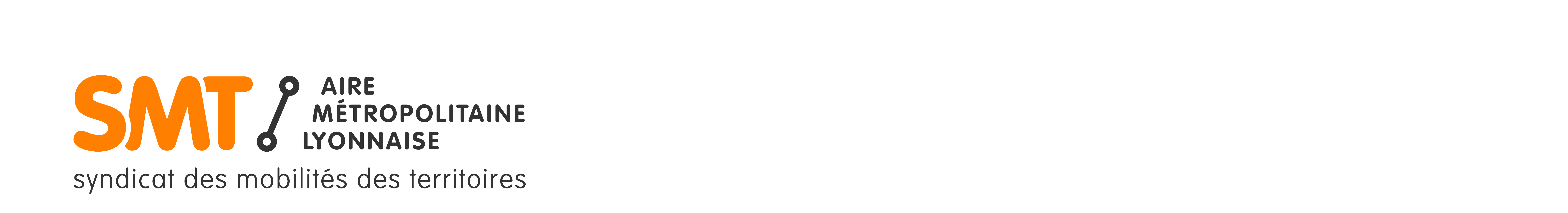 Syndicat des Mobilités des Territoires de l’Aire Métropolitaine LyonnaiseComité Syndical du 22 mars 2022Collectivité ou EPCI d'origineCivilitéNOMPrénomTitulaire (T) Suppléant (S)Présent(e)Excusé(e)VotePOUVOIRCommunauté d’Agglomération Porte de l’IsèreMonsieurCHRIQUIVincentTXCommunauté d’Agglomération Porte de l’IsèreMonsieurMARGIERPatrickTXCommunauté d’Agglomération Porte de l’IsèreMonsieurNICOLE-WILLIAMSPatrickSXXCommunauté d’Agglomération Porte de l’IsèreMonsieurPAPADOPULOJeanSXRégion Auvergne-Rhône-AlpesMadameBLACHERESophieTXXRégion Auvergne-Rhône-AlpesMonsieurVUILLEMARDJulienSXRégion Auvergne-Rhône-AlpesMonsieurGEOURJONChristopheTXXRégion Auvergne-Rhône-AlpesMonsieurPFEFFERRenaudSXRégion Auvergne-Rhône-AlpesMonsieurKOVACSThierryTXXRégion Auvergne-Rhône-AlpesMadameSERRANOKatiaSXRégion Auvergne-Rhône-AlpesMadameLUCASKarineTXXRégion Auvergne-Rhône-AlpesMadameSTARONCatherineSXRégion Auvergne-Rhône-AlpesMadameMICHELCécileTXXRégion Auvergne-Rhône-AlpesMadamePEIGNEClaireSXRégion Auvergne-Rhône-AlpesMonsieurODOXavierTXXRégion Auvergne-Rhône-AlpesMonsieurLONGEONOlivierSXSaint-Etienne MétropoleMadameFAYOLLESylvieTXSaint-Etienne MétropoleMonsieurFRANCOISLucTXXSaint-Etienne MétropoleMonsieurPERDRIAUGaëlTXL. FRANCOISSaint-Etienne MétropoleMonsieurREYNAUDHervéTXSaint-Etienne MétropoleMonsieurBOUCHETPatrickSXSaint-Etienne MétropoleMonsieurJANDOTMarcSXSaint-Etienne MétropoleMonsieurJULIENChristianSXSaint-Etienne MétropoleMonsieurTHIZYGillesSXXAutorité Organisatrice des Mobilités des Territoires Lyonnais - SYTRALMonsieurBAGNONFabienTXAutorité Organisatrice des Mobilités des Territoires Lyonnais - SYTRALMadameBURRICANDMarie-ChristineSXAutorité Organisatrice des Mobilités des Territoires Lyonnais - SYTRALMonsieurCHAMBERégisTXXAutorité Organisatrice des Mobilités des Territoires Lyonnais - SYTRALMonsieurVERCHEREPatriceSXAutorité Organisatrice des Mobilités des Territoires Lyonnais - SYTRALMadameCHAVEROTVirginieTXXAutorité Organisatrice des Mobilités des Territoires Lyonnais - SYTRALMonsieurCHONEJean-PhilippeSXAutorité Organisatrice des Mobilités des Territoires Lyonnais - SYTRALMadameCOLLINBlandineTXXAutorité Organisatrice des Mobilités des Territoires Lyonnais - SYTRALMadameVESSILLERBéatriceSXAutorité Organisatrice des Mobilités des Territoires Lyonnais - SYTRALMonsieurKOHLHAASJean-CharlesTXXAutorité Organisatrice des Mobilités des Territoires Lyonnais - SYTRALMonsieurVIEIRAMatthieuSXAutorité Organisatrice des Mobilités des Territoires Lyonnais - SYTRALMonsieurMONOTVincentTXXAutorité Organisatrice des Mobilités des Territoires Lyonnais - SYTRALMadamePERCETJoëlleSXVienne Condrieu AgglomérationMonsieurBOUVIERChristopheTXXVienne Condrieu AgglomérationMonsieurDELEIGUEMarcSXVienne Condrieu AgglomérationMonsieurHYVERNATNicolasTXXVienne Condrieu AgglomérationMonsieurLUCIANOJean-ClaudeSXN° 2022-10Approbation du compte de gestion 2021N° 2022-11Approbation du compte administratif 2021Section de FonctionnementSection d’InvestissementTotal des sectionsRecettes442 084,23€117 472,12€559 556,35€Dépenses773 254,74€198 999,58€972 254,32€Résultat de l’exercice 2021-331 170,51€-81 527,46€-412 697,97€Report résultat antérieur403 955,54€137 483,22€541 438,76€Résultats de clôture au 31/12/202172 785,03€55 955,76€128 740,79€Membres du Syndicat Mixte de Transports pour l’Aire Métropolitaine LyonnaiseMontant contributions 2021Participation Région-Auvergne Rhône Alpes138 621.00 €Participation SYTRAL133 731.00 €Participation Saint–Etienne Métropole71 334.00 €Participation Communauté d’Agglomération Porte de l’Isère33 887.00 €Participation Communauté d’Agglomération Vienne Condrieu Agglomération33 235.00 €N° 2022-12Affectation des résultats 2021N° 2022-13Budget Primitif 2022FONCTIONNEMENT (€)FONCTIONNEMENT (€)FONCTIONNEMENT (€)FONCTIONNEMENT (€)DEPENSESDEPENSESRECETTESRECETTESFrais de personnel et de moyens, dont les mises à disposition, le recours au centre de gestion69 (incluant le solde des mises à disposition antérieures), les recrutements directs mis en place à compter de juillet 2022297 000, 00 Participation Région Auvergne-Rhône-Alpes194 069, 00Frais généraux41 000, 00Participation SYTRAL187 223, 00Plan d’actions 2022 : frais direct : RER Métropolitain, Entrepôt de données multitud’4 et animation de la coordination des offres de TC au plus près des territoires,Gamme et études zonale T-libr,Intermodalité en gare ou PEM/Plan d’Actions Intermodalité 2019-21, études P+R par corridor, webinaires…, Nouvelles mobilités : schéma de développement des aires de covoiturage,Elaboration du plan d’actions Mobilités Durables de la Plaine Saint Exupéry, 458 000,00Participation Saint-Etienne Métropole99 867, 00Dotation aux amortissements (référentiel de données multitud’’3, multitud’4 et matériels informatiques)94 000,00 Participation Communauté d’agglomération Vienne Condrieu Agglomération46 529, 00Participation Communauté d’agglomération de Porte de l’Isère47 444, 00Partenaires multitud’317 183, 21FEDER multitud’3122 245,00FEDER multitud’496 154,76Résultats reportés 202172 785,03Reprise de subventions7 000,00TOTAL890 500,00890 500,00INVESTISSEMENT (€)INVESTISSEMENT (€)INVESTISSEMENT (€)INVESTISSEMENT (€)INVESTISSEMENT (€)INVESTISSEMENT (€)INVESTISSEMENT (€)DEPENSESDEPENSESDEPENSESDEPENSESRECETTESRECETTESRECETTESRéférentiel de données multitud’ 4 et plan interactif T-librRéférentiel de données multitud’ 4 et plan interactif T-libr125 955,76125 955,76Dotation aux amortissementsDotation aux amortissements  94 000Matériel informatique et équipementsMatériel informatique et équipements17 00017 000Reprise de subventionsReprise de subventions7 0007 000Résultats reportés 2021Résultats reportés 202155 955,76TOTALTOTAL149 955,76149 955,76TOTALTOTAL149 955,76Membres du Syndicat mixte de Transports pour l’Aire Métropolitaine LyonnaiseMontant contributions 2022Participation Région-Auvergne-Rhône-Alpes194 069,00 €Participation SYTRAL187 223,00 €Participation Saint–Etienne Métropole99 867,00 €Participation Communauté d’Agglomération Porte de l’Isère47 444,00 €Participation Communauté d’Agglomération Vienne Condrieu Agglomération46 529,00 €Membres du Syndicat mixte de Transports 
pour l’Aire Métropolitaine LyonnaiseMontant contributions 2022Participation Région Auvergne-Rhône-Alpes194 069,00 €Participation SYTRAL187 223,00 €Participation Saint–Etienne Métropole99 867,00 €Participation Communauté d’agglomération Porte de l’Isère47 444,00 €Participation Communauté d’agglomération Vienne Condrieu Agglomération46 529,00 €N° 2022-14Amortissement des immobilisationsDUREE DES AMORTISSEMENTSDUREE DES AMORTISSEMENTSIMMOBILISATIONSDUREES PROPOSEESMatériel classique10 ansMatériel de bureau (photocopieurs)5 ansVéhicules de tourisme7 ansMatériel informatique5 ansLogiciels simples et sites internet2 ansLogiciels spécifiques et systèmes d’information5 ansFrais de recherches et de développement5 ans Frais d’études et frais d’insertion5 ansMobilier de bureau15 ansInstallations à caractère spécifique5 ansN° 2022-15Autorisation d’engagement et crédits de paiement multitud’4AUTORISATION D'ENGAGEMENT ET CREDITS DE PAIEMENTS AUTORISATION D'ENGAGEMENT ET CREDITS DE PAIEMENTS AUTORISATION D'ENGAGEMENT ET CREDITS DE PAIEMENTS AUTORISATION D'ENGAGEMENT ET CREDITS DE PAIEMENTS AUTORISATION D'ENGAGEMENT ET CREDITS DE PAIEMENTS AUTORISATION D'ENGAGEMENT ET CREDITS DE PAIEMENTS AUTORISATION D'ENGAGEMENT ET CREDITS DE PAIEMENTS INTITULE DE L'OPERATIONAutorisation 
d'engagement en TTCCrédits de paiements 
2021Crédits de paiements 
2022Crédits de paiements 
2023Crédits de paiements 
2024Crédits de paiements 
2025multitud' 4516 250,0037 217,86151 000,00154 000,00123 000,0051 032,14N° 2022-16Adhésion du SMT AML au Groupement des Autorités Responsables de Transport – GARTN° 2022-17Création de poste – Chef de projetTABLEAU DES EFFECTIFSTABLEAU DES EFFECTIFSTABLEAU DES EFFECTIFSTABLEAU DES EFFECTIFSTABLEAU DES EFFECTIFSTABLEAU DES EFFECTIFSEMPLOIGRADE(S) ASSOCIE(S)CATEGORIEAncien effectifNouvel effectifDurée hebdomadaireChef de projetIngénieurIngénieur principalAttachéAttaché principalA01TCN° 2022-18Création de poste – Chargé de l’administration généraleTABLEAU DES EFFECTIFSTABLEAU DES EFFECTIFSTABLEAU DES EFFECTIFSTABLEAU DES EFFECTIFSTABLEAU DES EFFECTIFSTABLEAU DES EFFECTIFSEMPLOIGRADE(S) ASSOCIE(S)CATEGORIEAncien effectifNouvel effectifDurée hebdomadaireChargé d’administration généraleAttachéAttaché principalA01TCN° 2022-19Affiliation volontaire au centre de gestion de la fonction publique du Rhône